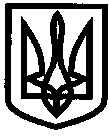 УКРАЇНАУПРАВЛІННЯ ОСВІТИІЗЮМСЬКОЇ МІСЬКОЇ РАДИНАКАЗ  22.09. 2021	                                                                  № 330		                                             Відповідно до «Правил безпеки систем газопостачання», керуючись розділом V п. 3.2., п. 3.11, з метою проведення технічного огляду газового господарства перед  початком опалювального  періоду  2021-2022 років,керуючись п.6.3.1, 6.3.12 розділу 6 Положення про Управління освіти Ізюмської міської ради  НАКАЗУЮ:   1.Відповідальній особі за газове господарство Управління освіти Ізюмської міської ради  інженеру-енергетику господарської групи з централізованого обслуговування закладів та установ освіти Савченко О.П.:1.1.Забезпечити проведення технічного огляду газового господарства закладів освіти м. Ізюм.2.Затвердити відповідальних та терміни проведення технічного огляду газового господарства в закладах освіти міста Ізюму:3.Контроль за виконанням наказу покласти на начальника групи з централізованого господарського обслуговування закладів та установ освіти Нестерова В.В. Начальник Управління освіти		                   О. БЕЗКОРОВАЙНИЙВізи:Юрист групи з централізованогогосподарського обслуговування закладівта установ освіти Управління освіти 			Леонід НАУМЕНКО«_____»______________________________Олександр САВЧЕНКО Олександр САВЧЕНКО(05743) 2-12-20Про    організацію  технічногоогляду газового господарствазакладів      освіти      м. Ізюм №з/пП.І.П.Посада      Дата  проведення  огляду      Дата  проведення  огляду      Дата  проведення  огляду1Савченко О.П.Інженер-енергетикгосподарської групи з централізованого обслуговування закладів та установ освіти 15.08.202115.01.202216.04.20223ГарькавенкоНаталіяВасилівнаЗавгосп ЗДО№ 6Ізюмської міської ради15.08.202115.01.202216.04.2022